Creating a new roleTo create a custom role:Go to Settings > Site administration > Users > Permissions > Define roles.Click the "Add a new role" button.Give the role a Short name e.g. 'Parent'.The short name is necessary for other plugins in Moodle that may need to refer to the role (e.g. when uploading users from a file or setting enrolments via an enrolment plugin).You must provide a full name for all custom roles. If you need to name the role for multiple languages you can use multi-lang syntax if you wish.Give the role a description (optional).Select an appropriate role archetype (see below for further information).Select the contexts where the role may be assigned e.g. 'User' for Parent role.Set permissions as required.Scroll to the top or bottom of the page and click the "Create this role" button.Creating a new roleAs an administrator, go to Settings > Site administration > Users > Permissions > Define roles and click the "Add a new role" button.Give the role a name (such as "Parent", but it can be anything appropriate, such as tutor/mentor) and assign it to the user context.Under the heading of CourseChange moodle/user:viewdetails to allow - to access the student's profileUnder the heading of UsersChange moodle/user:viewalldetails to allow - to view all aspects of the student's profileChange any/all of the following capabilities to allowmoodle/user:readuserblogs - to read the student's blog entriesmoodle/user:readuserposts - to read the student's forum postsmoodle/user:viewuseractivitiesreport - to view the student's activity reports and gradesmoodle/user:editprofile - to edit the student's profileClick the "Create this role" button.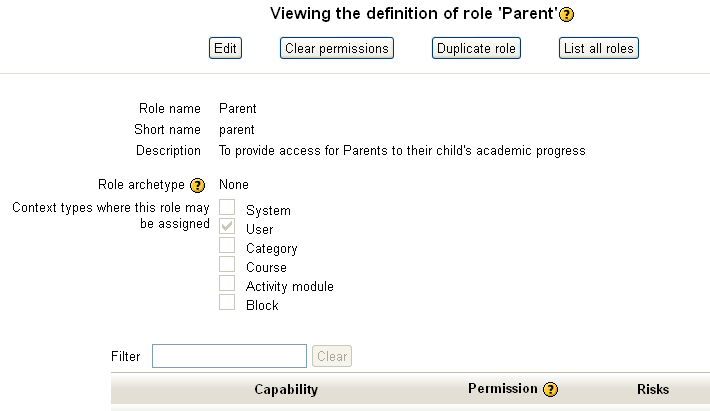 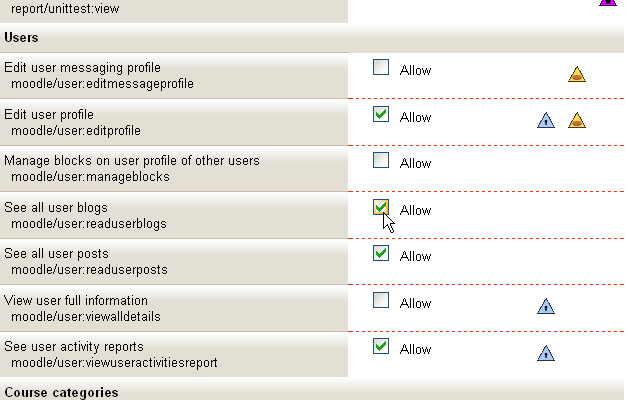 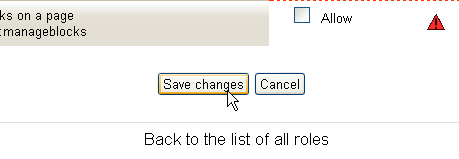 Assigning the parent to the studentAccess the child's profile page, via Site administration ► Users ► Accounts ► Browse list of usersGo to 'Profile settings for [username]' > 'Roles' >'Assign roles relative to this user'Choose the role to assign i.e. ParentSelect the parent in the potential users list and use the Add button to add it to the existing users list.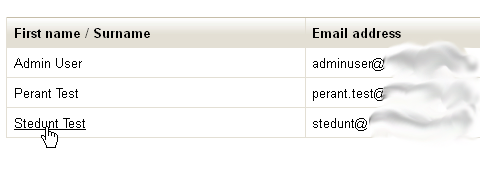 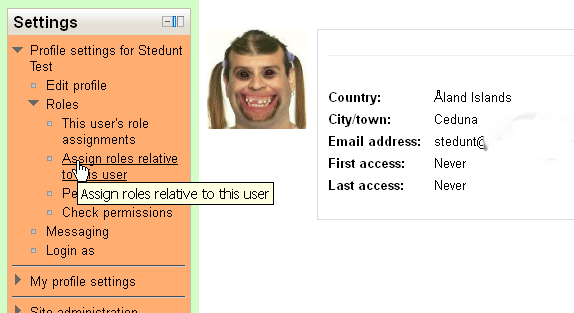 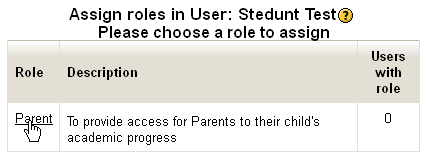 